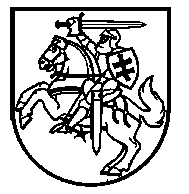 LIETUVOS RESPUBLIKOS ŠVIETIMO, MOKSLO IR SPORTO MINISTRASĮSAKYMASDĖL ŠVIETIMO, MOKSLO IR SPORTO MINISTRO 2021 M. GEGUŽĖS 3 D. ĮSAKYMO NR. V-688 „DĖL 2021–2022 IR 2022–2023 MOKSLO METŲ Pradinio, PAGRINDINIO IR VIDURINIO UGDYMO PROGRAMŲ BENDRŲJŲ UGDYMO PLANŲ PATVIRTINIMO“ PAKEITIMO2021 m. gegužės 25 d. Nr. V-876P a k e i č i u 2021–2022 ir 2022–2023 mokslo metų pradinio, pagrindinio ir vidurinio ugdymo programų bendruosius ugdymo planus, patvirtintus Lietuvos Respublikos švietimo, mokslo ir sporto ministro 2021 m. gegužės 3 d. įsakymu Nr. V-688 „Dėl 2021–2022 ir 2022–2023 mokslo metų pradinio, pagrindinio ir vidurinio ugdymo programų bendrųjų ugdymo planų patvirtinimo“:1.	Papildau 16.9 papunkčiu:„16.9. pamokų / dienų skaičius, skirtas mokinių pažintinei, kultūrinei, meninei, kūrybinei veiklai.“2. Pakeičiu 29 punktą ir jį išdėstau taip:„29. Mokinio, kuris mokosi pagal pagrindinio ugdymo programą, vertinimo rezultatas fiksuojamas įrašu ir (arba) balu, taikant 10 balų vertinimo sistemą. Jei vertinama ne pagal šią sistemą, numatomas įvertinimų konvertavimo į pažymius pagal dešimtbalę vertinimo skalę laikas, ne vėlesnis nei mokykloje nustatyto ugdymo laikotarpio, pavyzdžiui, trimestro, pusmečio, pabaiga. Neprivaloma konvertuoti, jeigu mokinio pasiekimai įvertinti įrašais „įskaityta“, „neįskaityta“, jeigu to nepageidauja mokinys ar jo tėvai (globėjai, rūpintojai).“3. Pakeičiu 53.5 papunktį ir jį išdėstau taip:„53.5. lietuvių kalbai ir literatūrai mokyti mokykloje, kurioje įteisintas mokymas tautinės mažumos kalba (kalbos), klasėje esant ne mažiau kaip 18 mokinių pagal pradinio ugdymo programą, 21 mokiniui – pagal pagrindinio ugdymo programą;“.4. Papildau 53.7 papunkčiu:„53.7. lietuvių kalbai mokyti mokykloje, kurioje įteisintas mokymas tautinės mažumos kalba (kalbos), jungtinėje pradinio ugdymo klasėje, kai jungiamos 2 klasės, klasėje esant ne mažiau kaip 12, kai jungiamos 3 klasės – ne mažiau kaip 10 mokinių, jei jungiamos 4 klasės – ne mažiau kaip 8 mokiniai, jei mokykla turi pakankamai mokymo lėšų.“5. Pakeičiu 54 punktą ir jį išdėstau taip:„54. Mokykloje, kuri pagal Mokymo lėšų apskaičiavimo, paskirstymo ir panaudojimo tvarkos aprašą, patvirtintą Lietuvos Respublikos Vyriausybės 2018 m. liepos 11 d. nutarimu Nr. 679 „Dėl Mokymo lėšų apskaičiavimo, paskirstymo ir panaudojimo tvarkos aprašo patvirtinimo“, yra daugiakalbėje aplinkoje, sudaromos laikinosios grupės lietuvių kalbai ir literatūrai mokyti, esant klasėje ne mažiau 18 mokinių pagal pradinio ugdymo programą, 21 mokiniui – pagal pagrindinio ugdymo programą.“ 6. Papildau 541 papunkčiu:„541. Mokykloje, kuri pagal Mokymo lėšų apskaičiavimo, paskirstymo ir panaudojimo tvarkos aprašą, patvirtintą Lietuvos Respublikos Vyriausybės 2018 m. liepos 11 d. nutarimu Nr. 679 „Dėl Mokymo lėšų apskaičiavimo, paskirstymo ir panaudojimo tvarkos aprašo patvirtinimo“, yra daugiakalbėje aplinkoje, sudaromos laikinosios grupės lietuvių kalbai mokyti pradinio ugdymo jungtinėse klasėse: kai jungiamos 2 klasės, esant ne mažiau kaip 12 mokinių; kai jungiamos 3 klasės – ne mažiau kaip 10 mokinių; kai jungiamos 4 klasės – ne mažiau kaip 8 mokiniai, jei mokykla turi pakankamai mokymo lėšų.“.7. Pakeičiu 75 punktą ir jį išdėstau taip:„75. Minimalus pamokų skaičius Pradinio ugdymo bendrajai programai įgyvendinti per dvejus mokslo metus ir per savaitę, kai pamokos trukmė 1 klasėje – 35 minutės ir 2–4 klasėse – 45 minutės:Pastabos:* mokykloje, kurios nuostatose (įstatuose) įteisintas mokymas tautinės mažumos kalba;** fizinis ugdymas įgyvendinamas pagal pradinio ugdymo Kūno kultūros bendrąją programą;***  šokio ir teatro mokoma integruotai, taikant dalyko elementus per įvairių dalykų pamokas, ar kaip atskiru dalyku, tam naudojant neformaliojo vaikų švietimo valandas, ar valandas, skirtas mokinių poreikiams tenkinti.“8. Pripažįstu netekusiu galios 82.5.1 papunktį.9. Pakeičiu 82.5.3 papunktį ir jį išdėstau taip:„82.5.3. šokio ir teatro mokoma integruotai, taikant dalyko elementus per įvairių dalykų pamokas, ar kaip atskiru dalyku, tam naudojant neformaliojo vaikų švietimo valandas, ar valandas, skirtas mokinių poreikiams tenkinti;“. 10. Pakeičiu 7 priedo 2.3 papunktį ir jį išdėstau taip:„2.3. 30 °C ar aukštesnė – 1–10, I–IV gimnazijos klasių mokiniams.“Švietimo, mokslo ir sporto ministrė	Jurgita ŠiugždinienėKlasėDalykai1 klasė2 klasė3 klasė4 klasėIš viso skiriama pamokų pradinio ugdymo programaiDorinis ugdymas (tikyba arba etika)35 (1)35 (1)35 (1)35 (1)140 (4)Dorinis ugdymas (tikyba arba etika)1–2 klasė1–2 klasė3–4 klasė3–4 klasė140 (4)Dorinis ugdymas (tikyba arba etika)70 (1; 1)70 (1; 1)70 (1 ;1)70 (1 ;1)140 (4)Lietuvių kalba280 (8)245 (7)245 (7)245 (7)1015 (29)Lietuvių kalba1–2 klasė1–2 klasė3–4 klasė3–4 klasė1015 (29)Lietuvių kalba525 (8; 7)525 (8; 7)490 (7; 7)490 (7; 7)1015 (29)Gimtoji kalba (baltarusių, lenkų, rusų, vokiečių, kt.)*245* (7*)245* (7*)245* (7*)245* (7*)980* (28*)Gimtoji kalba (baltarusių, lenkų, rusų, vokiečių, kt.)*1–2 klasė1–2 klasė3–4 klasė3–4 klasė980* (28*)Gimtoji kalba (baltarusių, lenkų, rusų, vokiečių, kt.)*490* (7*; 7*)490* (7*; 7*)490* (7*; 7*)490* (7*; 7*)980* (28*)Lietuvių kalba*175* (5*)140* (4*)175 (5*)175 (5*)665* (19*)Lietuvių kalba*1–2 klasė1–2 klasė3–4 klasė3–4 klasė665* (19*)Lietuvių kalba*315* (5*; 4*)315* (5*; 4*)350* (5*; 5*)350* (5*; 5*)665* (19*)Užsienio kalba (anglų, prancūzų ar vokiečių)070 (2)70 (2)70 (2)210 (6)Užsienio kalba (anglų, prancūzų ar vokiečių)1–2 klasė1–2 klasė3–4 klasė3–4 klasė210 (6)Užsienio kalba (anglų, prancūzų ar vokiečių)70 (2)70 (2)140 (4)140 (4)210 (6)Matematika140 (4)175 (5)140 (4)175 (5)630 (18)Matematika1–2 klasė1–2 klasė3–4 klasė3–4 klasė630 (18)Matematika315 (4; 5)315 (4; 5)315 (4; 5)315 (4; 5)630 (18)Pasaulio pažinimas70 (2)70 (2)70 (2)70 (2)280 (8)Pasaulio pažinimas1–2 klasė1–2 klasė3–4 klasė3–4 klasė280 (8)Pasaulio pažinimas140 (2; 2)140 (2; 2)140 (2; 2)140 (2; 2)280 (8)Meninis ugdymas (dailė ir technologijos, muzika, šokis***, teatras***)140 (4)140 (4)140 (4)140/105 * (4/3*)560 (16/15*)Meninis ugdymas (dailė ir technologijos, muzika, šokis***, teatras***)1–2 klasė1–2 klasė3–4 klasė3–4 klasė560 (16/15*)Meninis ugdymas (dailė ir technologijos, muzika, šokis***, teatras***)280 (4; 4)280 (4; 4)280/245* (4; 4/4*; 3*)280/245* (4; 4/4*; 3*)560 (16/15*)Fizinis ugdymas**105 (3)105 (3)105 (3)105 (3)420 (12)Fizinis ugdymas**1–2 klasė1–2 klasė3–4 klasė3–4 klasė420 (12)Fizinis ugdymas**210 (3; 3)210 (3; 3)210 (3; 3)210 (3; 3)420 (12)Iš viso privalomų pamokų skaičius per mokslo metus770/910* (22/26*)840/980* (24/28*)805/980* (23/28*)840/980* (24/28*)3 255/3 850*(93/110*)Iš viso privalomų pamokų skaičius per dvejus mokslo metus1 610/1 890 *(22/26*; 24; 28*)1 610/1 890 *(22/26*; 24; 28*)1 645/1 960*(23/28*; 24/28*)1 645/1 960*(23/28*; 24/28*)3 255/3 850*(93/110*)Pamokos, skiriamos mokinių ugdymosi poreikiams tenkinti70/35* (2/1*)70/35* (2/1*)105/70* (3/2*)105/70* (3/2*)175/105*(5/3*)Neformalusis švietimas140 (4)140 (4)140 (4)140 (4)280 (8)